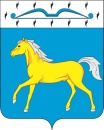 АДМИНИСТРАЦИЯ ПРИХОЛМСКОГО СЕЛЬСОВЕТАМИНУСИНСКОГО РАЙОНАКРАСНОЯРСКОГО КРАЯРОССИЙСКАЯ ФЕДЕРАЦИЯПОСТАНОВЛЕНИЕ 08.02.2022           		              п. Прихолмье 	                           № 6-пО плане мероприятий по подготовке к паводку в связи с приближением паводкового периода в п. Притубинский Прихолмского сельсовета и о создании сельской эвакуационной комиссии     Во исполнение Федерального закона от 11.11.1994 года № 68-ФЗ «О защите населения и территорий от чрезвычайных ситуаций природного и техногенного характера», в связи с возможной весенней угрозой подтопления островной части п. Притубинский Прихолмского сельсовета, в соответствии со ст. 8 Устава Прихолмского сельсовета, ПОСТАНОВЛЯЮ:     1. Утвердить план мероприятий по подготовке и проведению паводка (приложение 1).     2. Утвердить состав эвакуационной комиссии из числа жителей п. Притубинский и работников администрации, контролирующий паводковую ситуацию  островной части п. Притубинский (приложение 2).     3.  Контроль за исполнением постановления оставляю за собой.     4.  Постановление вступает в силу со дня его опубликования в газете «Прихолмские вести».Глава Прихолмского сельсовета                                                      А.В. СмирновПриложение 1к постановлению  главыот  08.02.2022 г.  № 6-п                                                      ПЛАН МЕРОПРИЯТИЙ                                по подготовке и проведению паводка 2022 г.Приложение 2к постановлению  главыот  08.02.2022 г.  № 6-пСОСТАВэвакуационной комиссии, ответственной за безопасность населения и скота, на период   угрозы подтопления островной части  в п. Притубинский в 2022 году№ п/пНаименование мероприятийДатаОтветственный1.Организовать круглосуточное дежурство во время паводкав напряженный периодСмирнов А.В.,Иванова С.А.2.Укомплектовать плавательными средствами и техникойдо 25.04.2022 г.«3.Провести своевременные мероприятия по сохранению частного скотамарт - июньКрюкова Е.А.Филиппова О.М.4.Провести разъяснительную работу среди населениясход посёлка -март, индивидуальная работамарт-июньСмирнов А.В.,Иванова С.А.5.Сбор оперативных данных о складывающейся обстановке по паводку, с последующим сообщением в администрацию районаапрель - июнь«6.Обновить водомерную линейку (временный      гидропост)      для наблюдения за уровнем воды в р. Тесинкамарт - апрель«7.Дважды за сутки (8 и 17) данные по     замеру     представлять     в администрацию посёлка и комиссию по ЧСпаводковый периодСвитов Н.А.,Тугунов Л.Л.8.Обеспечить круглосуточное дежурство в период паводка на территории поселка. Связь со службой «01», КЧС, отдел по делам гражданской обороны, чрезвычайным ситуациям и пожарной безопасности, эвакокомиссией и другими службамипаводковый периодСмирнов А.В.,Иванова С.А.Смирнов А.В.,Иванова С.А.9.Составить график дежурства, на период   паводка,   ответственных лиц администрации посёлкаапрель - майИванова С.А.Иванова С.А.10.Своевременно,   после   окончания паводка,                         определить предварительный                  ущерб, нанесенный населению и объектамСмирнов А.В.,Иванова С.А.Смирнов А.В.,Иванова С.А.№ п/пФ.И.ОДолжностьДолжность в составе комиссии№ телефона1.Смирнов А.В.Глава сельсоветаПредседатель ЭК891354873302.Иванова С.А.Заместитель главы сельсоветаЗаместитель председателя ЭК89235951209ОПЕРАТИВНАЯ ГРУППА:ОПЕРАТИВНАЯ ГРУППА:ОПЕРАТИВНАЯ ГРУППА:ОПЕРАТИВНАЯ ГРУППА:ОПЕРАТИВНАЯ ГРУППА:3.Мильбергер А.А.Управляющий отделения  ООО «АК «Минусинский»Руководитель группы892334626474.Малыхин В.Г.Генеральный директор ООО «АК «Минусинский»Заместитель руководителя группы89503064337ГРУППА ОПОВЕЩЕНИЯ И СВЯЗИ:ГРУППА ОПОВЕЩЕНИЯ И СВЯЗИ:ГРУППА ОПОВЕЩЕНИЯ И СВЯЗИ:ГРУППА ОПОВЕЩЕНИЯ И СВЯЗИ:ГРУППА ОПОВЕЩЕНИЯ И СВЯЗИ:5.Тугунова И.Н.Социальный педагогРуководитель группы891318402006.Лейман А.Г.Депутат сельского Совета депутатовЧлен группы89130363899ГРУППА ТРАНСПОРТНОГО ОБЕСПЕЧЕНИЯ:ГРУППА ТРАНСПОРТНОГО ОБЕСПЕЧЕНИЯ:ГРУППА ТРАНСПОРТНОГО ОБЕСПЕЧЕНИЯ:ГРУППА ТРАНСПОРТНОГО ОБЕСПЕЧЕНИЯ:ГРУППА ТРАНСПОРТНОГО ОБЕСПЕЧЕНИЯ:7.Дорогин О.В.Водитель администрацииРуководитель группы892332674298.Романов А.Н.Водитель администрацииЧлен89504319249ГРУППА КОНТРОЛЯ ПО УЧЁТУ И ВЫВОДУ НАСЕЛЕНИЯ:ГРУППА КОНТРОЛЯ ПО УЧЁТУ И ВЫВОДУ НАСЕЛЕНИЯ:ГРУППА КОНТРОЛЯ ПО УЧЁТУ И ВЫВОДУ НАСЕЛЕНИЯ:ГРУППА КОНТРОЛЯ ПО УЧЁТУ И ВЫВОДУ НАСЕЛЕНИЯ:ГРУППА КОНТРОЛЯ ПО УЧЁТУ И ВЫВОДУ НАСЕЛЕНИЯ:9.Пермякова О.Л.Заведующая клубомРуководитель группы8950303889110.Мишина Л.А.Заведующая МКДОУ Притубинского д/сЧлен группы8961898899811.Тугунов Л.Л.Киномеханик клуба«89135246805ГРУППА РАЗМЕЩЕНИЯ  С/Х ЖИВОТНЫХ:ГРУППА РАЗМЕЩЕНИЯ  С/Х ЖИВОТНЫХ:ГРУППА РАЗМЕЩЕНИЯ  С/Х ЖИВОТНЫХ:ГРУППА РАЗМЕЩЕНИЯ  С/Х ЖИВОТНЫХ:ГРУППА РАЗМЕЩЕНИЯ  С/Х ЖИВОТНЫХ:12.Крюкова Е.А.Заведующая вет.участкомРуководитель группы8950965446213.Акимова Н.К.вет.фельдшерЧлен группы8908216822614.Филиппова О.М.вет.санитар«89339988700ГРУППА ВЫВОЗА И РАЗМЕЩЕНИЯ МАТЕРИАЛЬНЫХ ЦЕННОСТЕЙ (ШКОЛА)ГРУППА ВЫВОЗА И РАЗМЕЩЕНИЯ МАТЕРИАЛЬНЫХ ЦЕННОСТЕЙ (ШКОЛА)ГРУППА ВЫВОЗА И РАЗМЕЩЕНИЯ МАТЕРИАЛЬНЫХ ЦЕННОСТЕЙ (ШКОЛА)ГРУППА ВЫВОЗА И РАЗМЕЩЕНИЯ МАТЕРИАЛЬНЫХ ЦЕННОСТЕЙ (ШКОЛА)ГРУППА ВЫВОЗА И РАЗМЕЩЕНИЯ МАТЕРИАЛЬНЫХ ЦЕННОСТЕЙ (ШКОЛА)15.Свитов Н.А.Директор школыРуководитель группы8950305001416.Николаева Ю.И.Завуч школыЧлен группы17.Ивасенко А.А.Оператор котельнойЧлен группы89504222846